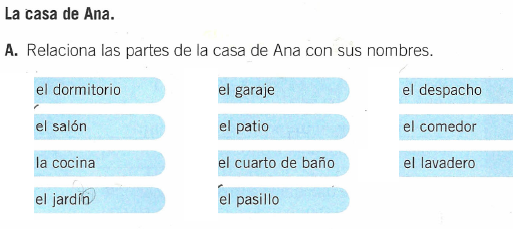 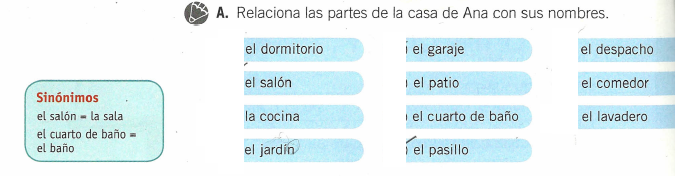 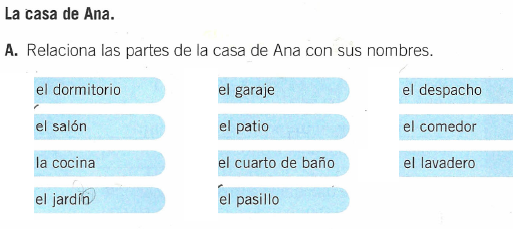 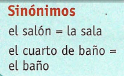 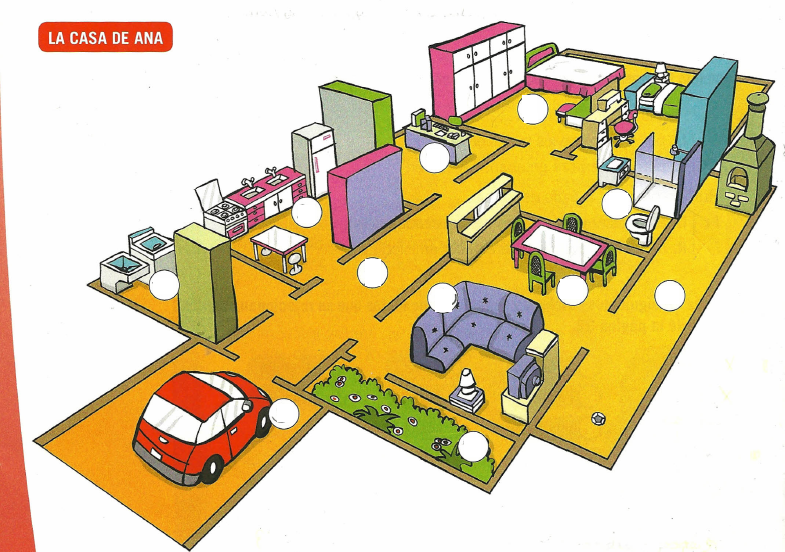 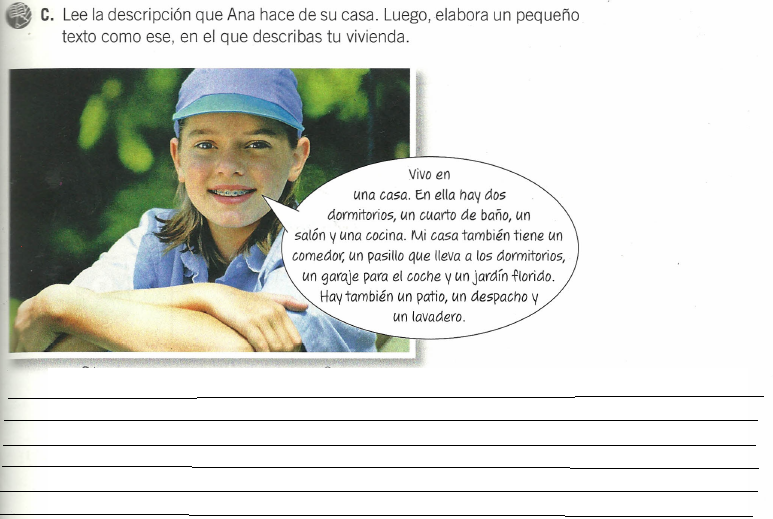 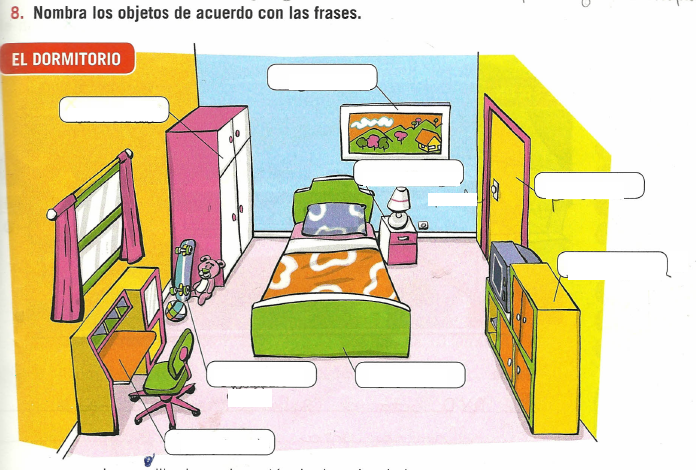 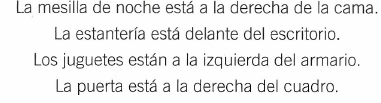 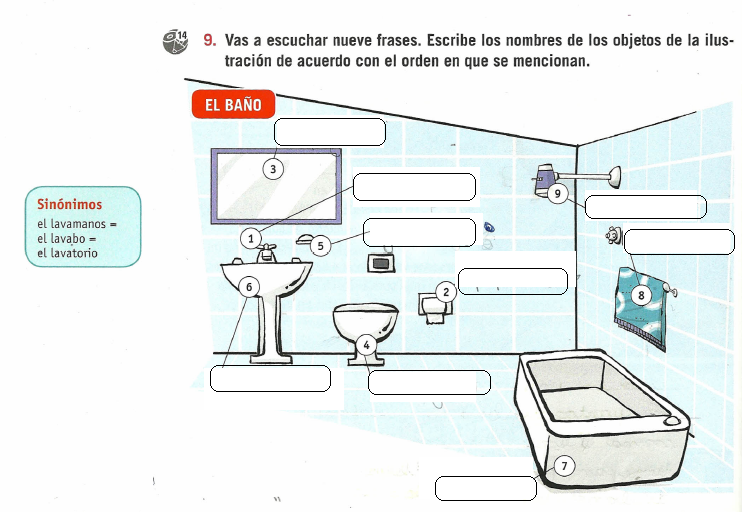 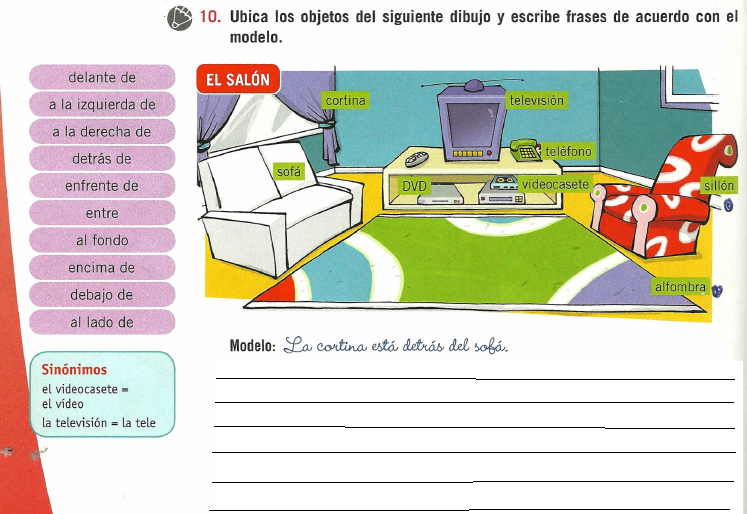 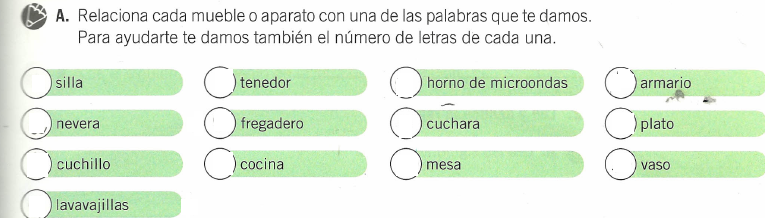 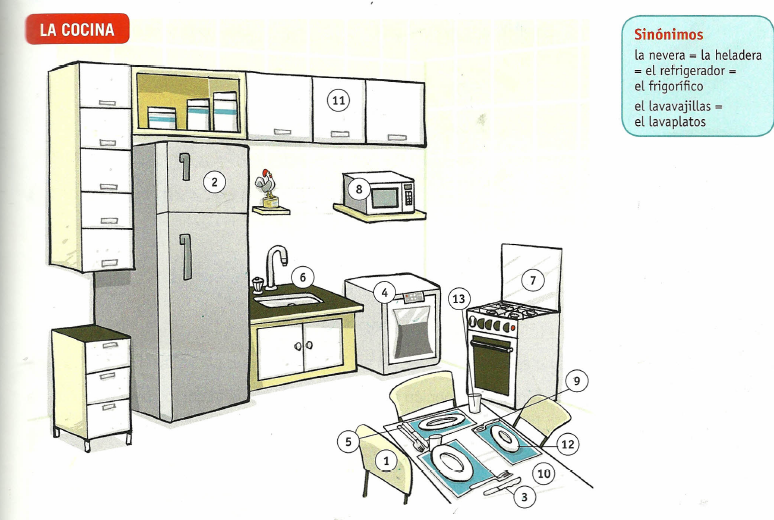 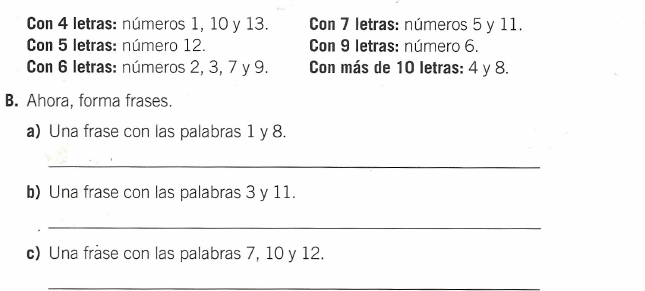 Actividad deLengua EspañolaActividad deLengua EspañolaActividad deLengua EspañolaNombre:Nombre:2ª Etapa / 2013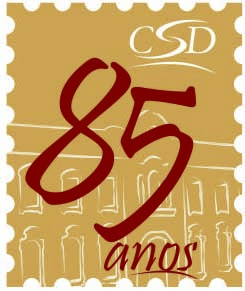 Año: 7 º___Fecha: ______________, _____ de ____________ de 2013Profesora: Thalita Cunha